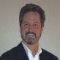 Carl Cathcart CPEPresident of CPE Estimating LLCHolly's detail and commitment to her company is very impressive. 
She strives to make sure that her projects run efficiently & safely. 
I would encourage anyone seeking a quality contractor to talk to Holly first. 
You won't be disappointed !April 3, 2013, Carl was a consultant or contractor to Holly 